United Arab EmiratesUnited Arab EmiratesUnited Arab EmiratesNovember 2027November 2027November 2027November 2027SundayMondayTuesdayWednesdayThursdayFridaySaturday123456789101112131415161718192021222324252627282930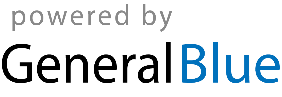 